台東区立金竜小学校で出前授業を行いました台東区立金竜小学校では、平成24年度から毎年継続して出前授業をやらせていただいており、今年も3月9日（木）に5年生2クラス（66名）、3月15日（水）に6年生3クラス（85名）で、出前授業を行いました。5年生の授業は「社会のしくみ～支え合うってどういうこと？」がテーマです。こちらから語りかけるだけでは子ども達の集中が続かないので、7問のクイズを随所に入れ込み、それを通じて社会保険について学んでもらうという構成です。トランプマンのような扮装をした松澤氏がクイズを出題、グループ対抗戦にしたのでかなり盛り上がりました。アンケートをみると、1番面白かったのはクイズ、次に我々が演じた劇でした。授業に参加した子ども達は将来必ず年金保険料を納付し、社会を支えてくれる大人になることでしょう。6年生に対しては、「働くこと」をテーマにした授業です。まず5種類の職業の人を登場させ、それぞれの仕事の大変なところを考えてもらいました。続いて、働くとどんないいことがあるのか、人はなぜ働くのか、夢をかなえるために必要なことは何かをグループに分かれて話し合ってもらいました。夢に向かって努力することは自分自身を成長させ、働くことを通じて人は自己を確立し、社会に貢献していく、だから働くことは素晴らしい！と教えました。なお、金竜小学校の公式HPの「学校日記」のコーナーで両日の授業が紹介されていますので、あわせてご覧いただければ幸いです。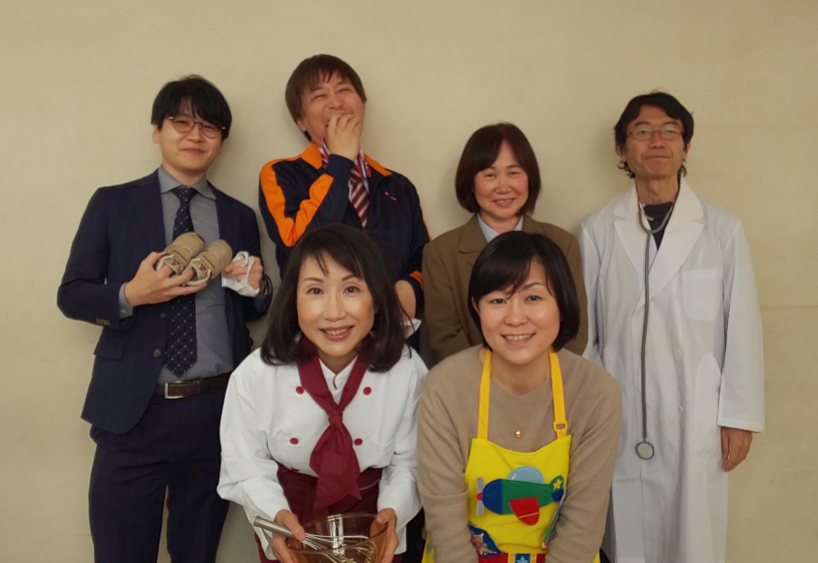 